  LIST PRZEWOZOWY	  	    DOKUMENT WZ/PZ                                                                                                                                                                                                        kierowca.........................................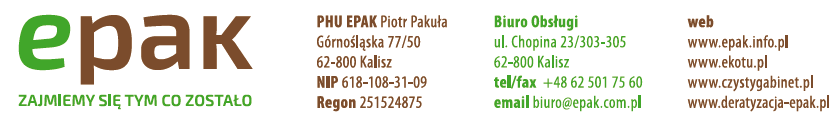 PROTOKÓŁ WYDANIA Nr…………………                                       ZDAWCZO - ODBIORCZY          Przedsiębiorstwo Handlowo-Usługowe EPAK, ul. Górnośląska 77/50, 62-800 Kalisz oświadcza, że w dniu ...............................przyjęto:MIEJSCE ZAŁADUNKU:  ..............................................................................................................................................................................................................................................................Osoba prowadząca sprawę:  ..................................................  tel.................................................NADAWCA / PRZEKAZUJĄCY TOWAR: ..................................................................................................................................................................................................................................NR REJ. POJAZDU TRANSPORTUJĄCEGO   .............................................Firma EPAK przejmuje pełną odpowiedzialność za odebrane przedmioty po wystawieniu wymaganych prawem dokumentów (tj. Karty Przekazania Odpadów, faktury VAT, uregulowaniu należności) Protokół sporządzono w dwóch egzemplarzach, po jednym dla każdej ze stron	PRZEKAZUJĄCY                                                                                     ODBIERAJĄCY                                                                                                                                                                     Wzór D.2 W.2L.PRODZAJ (NAZWA)ILOŚĆ